The 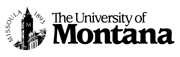  Professions and Biomedical Sciences  and Community Health SciencesCertificate of Public Health Proposed Plan of Study FormDirections (for CPH applicants only): Once your plan of study has been decided, please fill out the information below, sign and submit this form with your application packet.  Upon receipt of the application, the Department Chair signs your plan of study.  Upon acceptance into the program, you are assigned a faculty advisor who will discuss your plan of study with you and sign approval of your plan of study. Name:      For which semester and year are you applying to begin the program:      CPH students must take a minimum of three core (3) PUBH courses, and may take one (1) PUBH elective course if desired.  Please check the core courses from the listing below that will constitute your CPH program and indicate the semester and year in which you plan to take the courses.I agree to take the above checked courses.  Should I wish to make any changes to my plan of study, I will contact my advisor to seek his/her permission and approval._______________________________________________  Date: ___________(CPH applicant’s signature)I approve the applicant’s proposed plan of study._______________________________________________  Date: ___________(Departmental Chair or Vice-Chair – initial signature upon receipt of application)_______________________________________________  Date: ___________(SPCHS Core Faculty Advisor’s signature upon acceptance to program)Core PUBH Courses if yesSemesterYearPUBH 510 Introduction to Epidemiology (Spring) or      PUBH 511 History and Theory of Epidemiology (Fall)PUBH 520 Fundamentals of BiostatisticsPUBH 530 Administration and Management in the  Health Care SystemPUBH 535 Health PolicyPUBH 540 Social and Behavioral Sciences in Public HealthPUBH 550 Program Evaluation and Research Methods (Summer odd years)    or   PUBH 525 Multicultural & Native American Public Health (Fall)PUBH 560 Environmental and Rural HealthPUBH 570 Ethical Issues in Public HealthElective Course: CPH Students may take ONE PUBH elective coursePUBH 